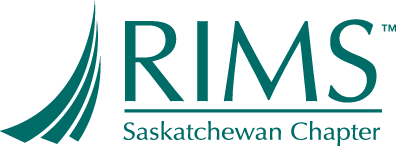 CHAPTER ASSOCIATE MEMBERSHIPAPPLICATIONPresident RIMS DelegateKATHERINE DAWALK+S Potash Canada GP(306) 385-7989Past PresidentDONNA CURRANConcentra(306) 523-5043Vice President – South DAVID BOEHMMinistry of Advanced Education (306) 787-0835Vice-President - North CHELSEA HARRISONFederated Co-operatives Limited(306) 244-3139TreasurerSHARON DENTCity of Regina(306) 519-1110SecretaryRIMS Canada Council RepresentativeNAOMI GRIFFINCity of Regina(306) 777-7480Webmaster DONNA CURRANConcentra(306) 523-5043Membership RANDY BESSESGI(306) 775-6757DirectorSUE MEPHAM (306) 789-9347DirectorSHELLEY REDDEKOPPMinistry of Social Services(306) 787-2833DirectorPAUL ORDEMinistry of Social Services (306) 933-5631DirectorDAVE JACKSONCanadian Lawyers Insurance Association (306) 569-8242 ext 120DirectorMARNIE MacCALLUMMinistry of Central Services (306) 787-1440Name:        President RIMS DelegateKATHERINE DAWALK+S Potash Canada GP(306) 385-7989Past PresidentDONNA CURRANConcentra(306) 523-5043Vice President – South DAVID BOEHMMinistry of Advanced Education (306) 787-0835Vice-President - North CHELSEA HARRISONFederated Co-operatives Limited(306) 244-3139TreasurerSHARON DENTCity of Regina(306) 519-1110SecretaryRIMS Canada Council RepresentativeNAOMI GRIFFINCity of Regina(306) 777-7480Webmaster DONNA CURRANConcentra(306) 523-5043Membership RANDY BESSESGI(306) 775-6757DirectorSUE MEPHAM (306) 789-9347DirectorSHELLEY REDDEKOPPMinistry of Social Services(306) 787-2833DirectorPAUL ORDEMinistry of Social Services (306) 933-5631DirectorDAVE JACKSONCanadian Lawyers Insurance Association (306) 569-8242 ext 120DirectorMARNIE MacCALLUMMinistry of Central Services (306) 787-1440Company:President RIMS DelegateKATHERINE DAWALK+S Potash Canada GP(306) 385-7989Past PresidentDONNA CURRANConcentra(306) 523-5043Vice President – South DAVID BOEHMMinistry of Advanced Education (306) 787-0835Vice-President - North CHELSEA HARRISONFederated Co-operatives Limited(306) 244-3139TreasurerSHARON DENTCity of Regina(306) 519-1110SecretaryRIMS Canada Council RepresentativeNAOMI GRIFFINCity of Regina(306) 777-7480Webmaster DONNA CURRANConcentra(306) 523-5043Membership RANDY BESSESGI(306) 775-6757DirectorSUE MEPHAM (306) 789-9347DirectorSHELLEY REDDEKOPPMinistry of Social Services(306) 787-2833DirectorPAUL ORDEMinistry of Social Services (306) 933-5631DirectorDAVE JACKSONCanadian Lawyers Insurance Association (306) 569-8242 ext 120DirectorMARNIE MacCALLUMMinistry of Central Services (306) 787-1440Title:President RIMS DelegateKATHERINE DAWALK+S Potash Canada GP(306) 385-7989Past PresidentDONNA CURRANConcentra(306) 523-5043Vice President – South DAVID BOEHMMinistry of Advanced Education (306) 787-0835Vice-President - North CHELSEA HARRISONFederated Co-operatives Limited(306) 244-3139TreasurerSHARON DENTCity of Regina(306) 519-1110SecretaryRIMS Canada Council RepresentativeNAOMI GRIFFINCity of Regina(306) 777-7480Webmaster DONNA CURRANConcentra(306) 523-5043Membership RANDY BESSESGI(306) 775-6757DirectorSUE MEPHAM (306) 789-9347DirectorSHELLEY REDDEKOPPMinistry of Social Services(306) 787-2833DirectorPAUL ORDEMinistry of Social Services (306) 933-5631DirectorDAVE JACKSONCanadian Lawyers Insurance Association (306) 569-8242 ext 120DirectorMARNIE MacCALLUMMinistry of Central Services (306) 787-1440Mailing Address:President RIMS DelegateKATHERINE DAWALK+S Potash Canada GP(306) 385-7989Past PresidentDONNA CURRANConcentra(306) 523-5043Vice President – South DAVID BOEHMMinistry of Advanced Education (306) 787-0835Vice-President - North CHELSEA HARRISONFederated Co-operatives Limited(306) 244-3139TreasurerSHARON DENTCity of Regina(306) 519-1110SecretaryRIMS Canada Council RepresentativeNAOMI GRIFFINCity of Regina(306) 777-7480Webmaster DONNA CURRANConcentra(306) 523-5043Membership RANDY BESSESGI(306) 775-6757DirectorSUE MEPHAM (306) 789-9347DirectorSHELLEY REDDEKOPPMinistry of Social Services(306) 787-2833DirectorPAUL ORDEMinistry of Social Services (306) 933-5631DirectorDAVE JACKSONCanadian Lawyers Insurance Association (306) 569-8242 ext 120DirectorMARNIE MacCALLUMMinistry of Central Services (306) 787-1440Email:President RIMS DelegateKATHERINE DAWALK+S Potash Canada GP(306) 385-7989Past PresidentDONNA CURRANConcentra(306) 523-5043Vice President – South DAVID BOEHMMinistry of Advanced Education (306) 787-0835Vice-President - North CHELSEA HARRISONFederated Co-operatives Limited(306) 244-3139TreasurerSHARON DENTCity of Regina(306) 519-1110SecretaryRIMS Canada Council RepresentativeNAOMI GRIFFINCity of Regina(306) 777-7480Webmaster DONNA CURRANConcentra(306) 523-5043Membership RANDY BESSESGI(306) 775-6757DirectorSUE MEPHAM (306) 789-9347DirectorSHELLEY REDDEKOPPMinistry of Social Services(306) 787-2833DirectorPAUL ORDEMinistry of Social Services (306) 933-5631DirectorDAVE JACKSONCanadian Lawyers Insurance Association (306) 569-8242 ext 120DirectorMARNIE MacCALLUMMinistry of Central Services (306) 787-1440Phone:President RIMS DelegateKATHERINE DAWALK+S Potash Canada GP(306) 385-7989Past PresidentDONNA CURRANConcentra(306) 523-5043Vice President – South DAVID BOEHMMinistry of Advanced Education (306) 787-0835Vice-President - North CHELSEA HARRISONFederated Co-operatives Limited(306) 244-3139TreasurerSHARON DENTCity of Regina(306) 519-1110SecretaryRIMS Canada Council RepresentativeNAOMI GRIFFINCity of Regina(306) 777-7480Webmaster DONNA CURRANConcentra(306) 523-5043Membership RANDY BESSESGI(306) 775-6757DirectorSUE MEPHAM (306) 789-9347DirectorSHELLEY REDDEKOPPMinistry of Social Services(306) 787-2833DirectorPAUL ORDEMinistry of Social Services (306) 933-5631DirectorDAVE JACKSONCanadian Lawyers Insurance Association (306) 569-8242 ext 120DirectorMARNIE MacCALLUMMinistry of Central Services (306) 787-1440SKRIMS Chapter Associate Membership Fees - $100.00 annually.Please complete and email the application to:sue@mepham.caOnce the application has been received and approved by SKRIMS, an invoice will be issued to you.SKRIMS Chapter Associate Membership Fees - $100.00 annually.Please complete and email the application to:sue@mepham.caOnce the application has been received and approved by SKRIMS, an invoice will be issued to you.